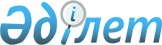 О признании утратившими силу некоторых приказов Министерства сельского хозяйства Республики КазахстанПриказ Министра сельского хозяйства Республики Казахстан от 17 января 2012 года № 10-1/18

      В соответствии с пунктом 1 статьи 43-1 Закона Республики Казахстан «О нормативных правовых актах» ПРИКАЗЫВАЮ:



      1. Признать утратившими силу приказы Министерства сельского хозяйства Республики Казахстан согласно приложению к настоящему приказу.



      2. Департаменту правового обеспечения Министерства сельского хозяйства Республики Казахстан (А. Женисов) в недельный срок направить в установленном порядке копию настоящего приказа в Министерство юстиции Республики Казахстан.



      3. Настоящий приказ вводится в действие со дня его подписания.      Министр                                    А. Мамытбеков

Приложение              

к приказу Министра сельского хозяйства

Республики Казахстан         

от 17 января 2012 года № 10-1/18    

Перечень приказов Министерства сельского хозяйства Республики Казахстан, признаваемых утратившими силу

      1) приказ Министра сельского хозяйства Республики Казахстан от 31 июля 2001 года № 232 "Об утверждении Правил проведения мониторинга зернового рынка" (зарегистрирован в Министерстве юстиции Республики Казахстан за № 1662, опубликован в Бюллетене нормативных правовых актов центральных исполнительных и иных государственных органов Республики Казахстан, 2001 г., № 40-41, ст. 522);



      2) приказ Министра сельского хозяйства Республики Казахстан от 31 октября 2002 года № 351 "Об утверждении некоторых нормативных правовых актов по ветеринарии" (зарегистрирован в Министерстве юстиции Республики Казахстан за № 2105, опубликован в Бюллетене нормативных правовых актов Республики Казахстан, 2003 г., № 9-10, ст. 807);



      3) приказ Министра сельского хозяйства Республики Казахстан от 14 ноября 2002 года № 367 "Об утверждении Правил организации и осуществления ветеринарных мероприятий, обязательных для исполнения физическими и юридическими лицами" (зарегистрирован в Министерстве юстиции Республики Казахстан за № 2088, опубликован в Бюллетене нормативных правовых актов Республики Казахстан, 2003 г., № 7, ст. 790);



      4) приказ Министра сельского хозяйства Республики Казахстан от 26 декабря 2002 года № 432 "Об утверждении Правил проведения регистрационных, производственных испытаний и государственной регистрации пестицидов (ядохимикатов) в Республике Казахстан" (зарегистрирован в Министерстве юстиции Республики Казахстан 18 января 2003 года за № 2127, опубликован в газете "Официальная газета" от 29 ноября 2003 г. № 48 (153));



      5) приказ и.о. Министра сельского хозяйства Республики Казахстан от 18 ноября 2009 года № 661 "О внесении дополнений и изменений в приказ Министра сельского хозяйства Республики Казахстан от 26 декабря 2002 года № 432 "Об утверждении Правил проведения регистрационных испытаний и государственной регистрации пестицидов (ядохимикатов) в Республике Казахстан" (зарегистрирован в Реестре государственной регистрации нормативных правовых актов Республики Казахстан за № 5971, опубликован в газете "Юридическая газета" от 12 марта 2010 г. № 37 (1833));



      6) приказ Министра сельского хозяйства Республики Казахстан от 19 марта 2003 года № 140 "Об утверждении Правил по ветеринарному клеймению мяса" (зарегистрирован в Реестре государственной регистрации нормативных правовых актов Республики Казахстан за № 2236);



      7) приказ Министра сельского хозяйства Республики Казахстан от 20 декабря 2010 года № 765 "О внесении изменений и дополнения в приказ заместителя Премьер-Министра Республики Казахстан - Министра сельского хозяйства Республики Казахстан от 19 марта 2003 года № 140 "Об утверждении правил по ветеринарному клеймению мяса" (зарегистрирован в Реестре государственной регистрации нормативных правовых актов Республики Казахстан за № 6736, опубликован в газете "Казахстанская правда" от 5 февраля 2011 г. № 42-43 (26463-26464));



      8) приказ Заместителя Премьер-Министра Республики Казахстан - Министра сельского хозяйства Республики Казахстан от 14 мая 2003 года № 263 "Об утверждении Инструкций по профилактике и ликвидации инфекционных заболеваний овец" (зарегистрирован в Министерстве юстиции Республики Казахстан за № 2352, опубликован в газете "Официальная газета" от 19 июля 2003 года № 29 (134));



      9) приказ Заместителя Премьер-Министра Республики Казахстан - Министра сельского хозяйства Республики Казахстан от 8 сентября 2003 года № 467 "Об утверждении Правил государственной регистрации тракторов и изготовленных на их базе самоходных шасси и механизмов, прицепов к ним, включая прицепы со смонтированным специальным оборудованием, самоходных сельскохозяйственных, мелиоративных и дорожно-строительных машин и механизмов, а также специальных машин повышенной проходимости" (зарегистрирован в Министерстве юстиции Республики Казахстан за № 2564, опубликован в Бюллетене нормативных правовых актов Республики Казахстан, 2003 г., № 43-48, ст. 902);



      10) приказ Министра сельского хозяйства Республики Казахстан от 5 апреля 2006 года № 217 "О внесении дополнений и изменений в некоторые приказы Министра сельского хозяйства Республики Казахстан" (зарегистрирован в Реестре государственной регистрации нормативных правовых актов Республики Казахстан за № 4192, опубликован в газете "Юридическая газета" от 12 мая 2006 г. № 84-85 (1064-1065));



      11) приказ Министра сельского хозяйства Республики Казахстан от 27 ноября 2008 года № 732 "О внесении изменений и дополнений в некоторые приказы Министра сельского хозяйства Республики Казахстан" (зарегистрирован в Реестре государственной регистрации нормативных правовых актов Республики Казахстан за № 5407, опубликован в газете "Юридическая газета" от 26 декабря 2008 г. № 195 (1595));



      12) приказ Министра сельского хозяйства Республики Казахстан от 15 февраля 2010 года № 92 "О внесении дополнений в некоторые приказы Министра сельского хозяйства Республики Казахстан" (зарегистрирован в Реестре государственной регистрации нормативных правовых актов Республики Казахстан за № 6089, опубликован в газете "Казахстанская правда" от 20 марта 2010 г. № 66-68 (26127-26129));



      13) приказ и.о. Министра сельского хозяйства Республики Казахстан от 21 мая 2010 года № 342 "О внесении изменений в приказ Заместителя Премьер-Министра Республики Казахстан Министра сельского хозяйства Республики Казахстан от 8 сентября 2003 года № 467 "Об утверждении Правил государственной регистрации тракторов и изготовленных на их базе самоходных шасси и механизмов, прицепов к ним, включая прицепы со смонтированным специальным оборудованием, самоходных сельскохозяйственных, мелиоративных и дорожно-строительных машин и механизмов, а также специальных машин повышенной проходимости" (зарегистрирован в Реестре государственной регистрации нормативных правовых актов Республики Казахстан за № 6256, опубликован в газете "Казахстанская правда" от 11 ноября 2010 г. № 303-305 (26364-26366));



      14) приказ Министра сельского хозяйства Республики Казахстан от 13 октября 2010 года № 652 "О внесении изменений и дополнений в приказ Заместителя Премьер-Министра Республики Казахстан - Министра сельского хозяйства Республики Казахстан от 8 сентября 2003 года № 467 "Об утверждении Правил государственной регистрации тракторов и изготовленных на их базе самоходных шасси и механизмов, прицепов к ним, включая прицепы со смонтированным специальным оборудованием, самоходных сельскохозяйственных, мелиоративных и дорожно-строительных машин и механизмов, а также специальных машин повышенной проходимости" (зарегистрирован в Реестре государственной регистрации нормативных правовых актов Республики Казахстан за № 6623, опубликован в газете "Казахстанская правда" от 25 декабря 2010 г. № 351-353 (26412-26414));



      15) приказ Заместителя Премьер-Министра Республики Казахстан - Министра сельского хозяйства Республики Казахстан от 8 сентября 2003 года № 468 "Об утверждении Правил проведения ежегодного государственного технического осмотра тракторов и изготовленных на их базе самоходных шасси и механизмов, прицепов к ним, включая прицепы со смонтированным специальным оборудованием, самоходных сельскохозяйственных, мелиоративных и дорожно-строительных машин и механизмов, а также специальных машин повышенной проходимости" (зарегистрирован в Реестре государственной регистрации нормативных правовых актов Республики Казахстан за № 2563, опубликован в Бюллетене нормативных правовых актов Республики Казахстан, 2003 г., № 43-48, ст. 901);



      16) приказ Заместителя Премьер-Министра Республики Казахстан - Министра сельского хозяйства Республики Казахстан от 17 марта 2004 года № 135 "Об утверждении Правил проведения аттестации физических и юридических лиц, осуществляющих предпринимательскую деятельность в области ветеринарии" (зарегистрирован в Реестре государственной регистрации нормативных правовых актов Республики Казахстан за № 2786, опубликован в Бюллетене нормативных правовых актов Республики Казахстан, 2004 г., № 29-32, ст. 962);



      17) приказ Министра сельского хозяйства Республики Казахстан от 19 апреля 2004 года № 226 "Об утверждении Требований к порядку экспертизы качества зерна и выдаче паспорта качества зерна" (зарегистрирован в Реестре государственной регистрации нормативных правовых актов Республики Казахстан за № 2841, опубликован в Бюллетене нормативных правовых актов Республики Казахстан, 2004 г., № 29-32, ст.965);



      18) приказ Министра сельского хозяйства Республики Казахстан от 28 мая 2007 года № 355 "О внесении изменений и дополнений в некоторые приказы Министра сельского хозяйства Республики Казахстан" (зарегистрирован в Реестре государственной регистрации нормативных правовых актов Республики Казахстан за № 4756, опубликован в газете "Юридическая газета" от 7 августа 2007 г. № 119 (1322));



      19) приказ Министра сельского хозяйства Республики Казахстан от 19 мая 2004 года № 287 "Об утверждении Правил проведения экспертизы качества семян" (зарегистрирован в Реестре государственной регистрации нормативных правовых актов Республики Казахстан за № 2899, опубликован в Бюллетене нормативных правовых актов Республики Казахстан, октябрь 2005 г., № 19, ст. 171);



      20) приказ Министра сельского хозяйства Республики Казахстан от 25 июня 2004 года № 334 "Об утверждении Правил представления форм фитосанитарного учета и отчетности" (зарегистрирован в Реестре государственной регистрации нормативных правовых актов Республики Казахстан за № 2964, опубликован в Бюллетене нормативных правовых актов Республики Казахстан, 2005 г., № 15, ст. 112);



      21) приказ Министра сельского хозяйства Республики Казахстан от 18 августа 2004 года № 448 "Об утверждении Правил о мероприятиях по профилактике и ликвидации инфекционных заболеваний птиц" (зарегистрирован в Реестре государственной регистрации нормативных правовых актов Республики Казахстан за № 3094, опубликован в газете "Юридическая газета" от 10 ноября 2005 г. № 208 (942));



      22) приказ Министра сельского хозяйства Республики Казахстан от 18 августа 2004 года № 449 "Об утверждении Правил о мероприятиях по профилактике и ликвидации инфекционных заболеваний птиц" (зарегистрирован в Реестре государственной регистрации нормативных и правовых актов Республики Казахстан за № 3093, опубликован в газете "Юридическая газета" от 11 ноября 2005 г. № 209-210 (943-944));



      23) приказ Министра сельского хозяйства Республики Казахстан от 23 августа 2004 года № 454 "Об утверждении Правил осуществления сортового и семенного контроля" (зарегистрирован в Реестре государственной регистрации нормативных правовых актов Республики Казахстан за № 3082, опубликован в газете "Юридическая газета" от 29 ноября 2005 г. № 222 (956));



      24) приказ и.о. Министра сельского хозяйства Республики Казахстан от 5 января 2009 года № 5 "О внесении изменений и дополнений в приказ Министра сельского хозяйства Республики Казахстан от 23 августа 2004 года № 454 "Об утверждении Правил осуществления сортового и семенного контроля" (зарегистрирован в Реестре государственной регистрации нормативных правовых актов Республики Казахстан за № 5528, опубликован в газете "Юридическая газета" от 17 апреля 2009 г. № 57 (1654))



      25) приказ Министра сельского хозяйства Республики Казахстан от 23 августа 2004 года № 455 "Об утверждении Правил проведения лабораторных сортовых испытаний" (зарегистрирован в Реестре государственной регистрации нормативных правовых актов Республики Казахстан № 3085, опубликован в газете "Юридическая газета" от 16 сентября 2005 г. № 170-171 (904-905));



      26) приказ Министра сельского хозяйства Республики Казахстан от 2 сентября 2004 года № 467 "Об утверждении правил по осуществлению ветеринарных мероприятий по профилактике и ликвидации инфекционных болезней животных" (зарегистрирован в Реестре государственной регистрации нормативных правовых актов Республики Казахстан за № 3130, опубликован в газете "Юридическая газета" от 27 сентября 2005 г. № 177 (911));



      27) приказ Министра сельского хозяйства Республики Казахстан от 2 сентября 2004 года № 468 "Об утверждении правил по осуществлению ветеринарных мероприятий по профилактике и ликвидации инфекционных и инвазионных болезней животных" (зарегистрирован в Реестре государственной регистрации нормативных правовых актов Республики Казахстан за № 3126, опубликован в газете "Юридическая газета" от 27 сентября 2005 г. № 177 (911));



      28) приказ Министра сельского хозяйства Республики Казахстан от 7 сентября 2004 года № 476 "Об утверждении правил по осуществлению ветеринарных мероприятий по профилактике и ликвидации инфекционных и инвазионных болезней животных" (зарегистрирован в Реестре государственной регистрации нормативных правовых актов Республики Казахстан за № 3121, опубликован в Бюллетене нормативных правовых актов РК, 2005 г., № 9-13, ст. 35);



      29) приказ Министра сельского хозяйства Республики Казахстан от 15 сентября 2004 года № 492 "Об утверждении Правил осуществления ветеринарных мероприятий по профилактике и ликвидации инфекционных заболеваний животных" (зарегистрирован в Реестре государственной регистрации нормативных правовых актов Республики Казахстан за № 3150, опубликован в газете "Юридическая газета" от 14 октября 2005 г. № 190-191 (924-925));



      30) приказ Министра сельского хозяйства Республики Казахстан от 15 сентября 2004 года № 493 "Об утверждении Правил осуществления ветеринарных мероприятий по профилактике и ликвидации инфекционных заболеваний животных" (зарегистрирован в Реестре государственной регистрации нормативных правовых актов Республики Казахстан за № 3151, опубликован в Бюллетене нормативных правовых актов Республики Казахстан, ноябрь 2005 г., № 20, ст. 191);



      31) приказ Министра сельского хозяйства Республики Казахстан от 15 сентября 2004 года № 494 "Об утверждении правил по осуществлению ветеринарных мероприятий по профилактике и ликвидации инвазионных болезней животных" (зарегистрирован в Реестре государственной регистрации нормативных правовых актов Республики Казахстан за № 3141, опубликован в газете "Юридическая газета" от 23 сентября 2005 г. № 175-176 (909-910));



      32) приказ Министра сельского хозяйства Республики Казахстан от 15 сентября 2004 года № 495 "Об утверждении правил по осуществлению ветеринарных мероприятий по профилактике и ликвидации гиподерматоза крупного рогатого скота, лигулеза и дифиллоботриоза рыб" (зарегистрирован в Реестре государственной регистрации нормативных правовых актов Республики Казахстан за № 3133, опубликован в газете "Юридическая газета" от 18 октября 2005 года № 192 (926));



      33) приказ Министра сельского хозяйства Республики Казахстан от 15 сентября 2004 года № 498 "Об утверждении Правил по осуществлению ветеринарных мероприятий по профилактике и ликвидации рожи свиней" (зарегистрирован в Реестре государственной регистрации нормативных правовых актов Республики Казахстан за № 3145, опубликован в газете "Юридическая газета" от 18 октября 2005 года № 192 (926));



      34) приказ Министра сельского хозяйства Республики Казахстан от 16 сентября 2004 года № 502 "Об утверждении Ветеринарных правил проведения мероприятий по профилактике и ликвидации некоторых инфекционных болезней сельскохозяйственных животных" (зарегистрирован в Реестре государственной регистрации нормативных правовых актов Республики Казахстан за № 3155, опубликован в газете "Юридическая газета" от 23 сентября 2005 г. № 175-176 (909-910));



      35) приказ Министра сельского хозяйства Республики Казахстан от 16 сентября 2004 года № 503 "Об утверждении Ветеринарных правил проведения мероприятий по профилактике и ликвидации некоторых паразитарных болезней сельскохозяйственных животных" (зарегистрирован в Реестре государственной регистрации нормативных правовых актов Республики Казахстан за № 3135, опубликован в газете "Юридическая газета" от 5 октября 2005 г. № 183 (917));



      36) приказ Министра сельского хозяйства Республики Казахстан от 17 сентября 2004 года № 505 "Об утверждении Ветеринарных правил проведения мероприятий по профилактике и ликвидации некоторых инвазионных болезней сельскохозяйственных животных" (зарегистрирован в Реестре государственной регистрации нормативных правовых актов Республики Казахстан № 3156, опубликован в газете "Юридическая газета" от 18 октября 2005 года № 192 (926));



      37) приказ Министра сельского хозяйства Республики Казахстан от 22 сентября 2004 года № 511 "Об утверждении Ветеринарных правил по профилактике и ликвидации некоторых инвазионных болезней животных и птиц" (зарегистрирован в Реестре государственной регистрации нормативных правовых актов Республики Казахстан за № 3144);



      38) приказ Министра сельского хозяйства Республики Казахстан от 23 сентября 2004 года № 514 "Об утверждении Правил организации и осуществления ветеринарных мероприятий по профилактике болезней пчел, лечению и борьбе с вредителями пчелиных семей" (зарегистрирован в Реестре государственной регистрации нормативных правовых актов Республики Казахстан за № 3159, опубликован в газете "Юридическая газета" от 18 октября 2005 года № 192 (926));



      39) приказ Министра сельского хозяйства Республики Казахстан от 3 июля 2010 года № 432 "О внесении изменений в приказ Министра сельского хозяйства Республики Казахстан от 23 сентября 2004 года № 514 "Об утверждении Правил организации и осуществления ветеринарных мероприятий по профилактике болезней пчел, лечению и борьбе с вредителями пчелиных семей" (зарегистрирован в Реестре государственной регистрации нормативных правовых актов Республики Казахстан за № 6336, опубликован в газете "Казахстанская правда" от 12 ноября 2010 г. № 306-309 (26367-26370));



      40) приказ Министра сельского хозяйства Республики Казахстан от 28 сентября 2004 года № 523 "Об утверждении Ветеринарных правил по профилактике и ликвидации аскаридоза свиней" (зарегистрирован в Реестре государственной регистрации нормативных правовых актов Республики Казахстан за № 3178, опубликован в газете "Юридическая газета" от 16 сентября 2005 г. № 170-171 (904-905));



      41) приказ и.о. Министра сельского хозяйства Республики Казахстан от 15 июля 2010 года № 450 "О внесении изменений и дополнений в приказ Министра сельского хозяйства Республики Казахстан от 28 сентября 2004 года № 523 "Об утверждении Ветеринарных правил по профилактике и ликвидации аскаридоза свиней" (зарегистрирован в Реестре государственной регистрации нормативных правовых актов Республики Казахстан за № 6384, опубликован в газете "Казахстанская правда" от 12 ноября 2010 г. № 306-309 (26367-26370));



      42) приказ Министра сельского хозяйства Республики Казахстан от 29 сентября 2004 года № 524 "Об утверждении Ветеринарных правил по профилактике и ликвидации некоторых инвазионных болезней животных" (зарегистрирован в Реестре государственной регистрации нормативных правовых актов Республики Казахстан № 3166, опубликован в газете "Юридическая газета" от 18 октября 2005 года № 192 (926));



      43) приказ Министра сельского хозяйства Республики Казахстан от 29 сентября 2004 года № 525 "Об утверждении Ветеринарных правил по профилактике и ликвидации некоторых инфекционных и инвазионных болезней рыб" (зарегистрирован в Реестре государственной регистрации нормативных правовых актов Республики Казахстан за № 3167, опубликован в газете "Юридическая газета" от 18 октября 2005 года № 192 (926));



      44) приказ Министра сельского хозяйства Республики Казахстан от 11 октября 2004 года № 579 "Об утверждении Ветеринарных правил осуществления мероприятий по профилактике и ликвидации некоторых болезней сельскохозяйственных животных" (зарегистрирован в Реестре государственной регистрации нормативных правовых актов Республики Казахстан за № 3204, опубликован в Бюллетене нормативных правовых актов Республики Казахстан, 2005 г., № 2, ст. 16);



      45) приказ Министра сельского хозяйства Республики Казахстан от 26 октября 2004 года № 605 "Об утверждении Ветеринарных правил по осуществлению мероприятий по профилактике и ликвидации некоторых инфекционных болезней сельскохозяйственных животных" (зарегистрирован в Реестре государственной регистрации нормативных правовых актов Республики Казахстан за № 3211, опубликован в газете "Юридическая газета" от 18 ноября 2005 г. № 214-215 (948-949));



      46) приказ Министра сельского хозяйства Республики Казахстан от 28 октября 2004 года № 608 "Об утверждении Ветеринарных правил по профилактике и ликвидации инфекционных болезней лошадей" (зарегистрирован в Реестре государственной регистрации нормативных правовых актов Республики Казахстан за № 3226, опубликован в газете "Юридическая газета" от 28 октября 2005 года № 199-200 (933-934));



      47) приказ Министра сельского хозяйства Республики Казахстан от 2 ноября 2004 года № 621 "Об утверждении Ветеринарных правил по профилактике и ликвидации псороптоза животных и анизакидоза рыб" (зарегистрирован в Реестре государственной регистрации нормативных правовых актов Республики Казахстан за № 3233, опубликован в газете "Юридическая газета" от 18 октября 2005 года № 192 (926));



      48) приказ Министра сельского хозяйства Республики Казахстан от 3 ноября 2004 года № 626 "Об утверждении Ветеринарных правил осуществления мероприятий по профилактике и ликвидации туберкулеза животных и птиц" (зарегистрирован в Реестре государственной регистрации нормативных правовых актов Республики Казахстан за № 3225, опубликован в Бюллетене нормативных правовых актов Республики Казахстан, 2005 г., № 2, ст. 17);



      49) приказ Министра сельского хозяйства Республики Казахстан от 5 ноября 2004 года № 632 "Об утверждении ветеринарно-санитарных и санитарно-эпидемиологических Правил по профилактике и борьбе с заразными болезнями, общими для человека и животных (бруцеллез)" (зарегистрирован в Реестре государственной регистрации нормативных правовых актов Республики Казахстан за № 3252, опубликован в Бюллетене нормативных правовых актов Республики Казахстан, 2005 г., № 3-8, ст. 24);



      50) приказ Председателя Комитета лесного и охотничьего хозяйства Министерства сельского хозяйства Республики Казахстан от 9 ноября 2004 года № 235 "Об утверждении Правил заготовки живицы, древесных соков и второстепенных древесных ресурсов на участках государственного лесного фонда" (зарегистрирован в Реестре государственной регистрации нормативных правовых актов Республики Казахстан за № 3246);



      51) приказ Министра сельского хозяйства Республики Казахстан от 12 ноября 2004 года № 654 "Об утверждении Ветеринарных правил по профилактике и ликвидации инвазионных болезней животных" (зарегистрирован в Реестре государственной регистрации нормативных правовых актов Республики Казахстан за № 3249, опубликован в газете "Юридическая газета" от 18 октября 2005 года № 192 (926));



      52) приказ и.о. Министра сельского хозяйства Республики Казахстан от 24 сентября 2010 года № 625 "О внесении изменений и дополнения в приказ Министра сельского хозяйства Республики Казахстан от 12 ноября 2004 года № 654 "Об утверждении Ветеринарных правил по профилактике и ликвидации инвазионных болезней животных" (зарегистрирован в Реестре государственной регистрации нормативных правовых актов Республики Казахстан за № 6589, опубликован в газете "Казахстанская правда" от 11 ноября 2010 г. № 303-305 (26364-26366));



      53) приказ Министра сельского хозяйства Республики Казахстан от 12 ноября 2004 года № 658 "Об утверждении Ветеринарных правил осуществления мероприятий по профилактике и ликвидации некоторых болезней сельскохозяйственных животных" (зарегистрирован в Реестре государственной регистрации нормативных правовых актов Республики Казахстан за № 3248);



      54) приказ Министра сельского хозяйства Республики Казахстан от 12 ноября 2004 года № 665 "Об утверждении Ветеринарных правил по профилактике и ликвидации инфекционных болезней животных" (зарегистрирован в Реестре государственной регистрации нормативных правовых актов Республики Казахстан за № 3273, опубликован в Бюллетене нормативных правовых актов РК, сентябрь 2005 г., № 18, ст. 154);



      55) приказ Министра сельского хозяйства Республики Казахстан от 3 июля 2010 года № 434 "О внесении изменений в приказ Министра сельского хозяйства Республики Казахстан от 12 ноября 2004 года № 665 "Об утверждении Ветеринарных правил по профилактике и ликвидации инфекционных болезней животных" (зарегистрирован в Реестре государственной регистрации нормативных правовых актов Республики Казахстан за № 6353, опубликован в газете "Казахстанская правда" от 12 ноября 2010 г. № 306-309 (26367-26370);



      56) приказ и.о. Министра сельского хозяйства Республики Казахстан от 1 декабря 2004 года № 714 "Об утверждении Правил регулирования численности животных" (зарегистрирован в Реестре государственной регистрации нормативных правовых актов Республики Казахстан за № 3316, опубликован в газете "Юридическая газета" от 7 октября 2005 г. № 185-186 (919-920));



      57) приказ Министра сельского хозяйства Республики Казахстан от 10 декабря 2008 года № 754 "О внесении изменений и дополнений в приказ и.о. Министра сельского хозяйства Республики Казахстан от 1 декабря 2004 года № 714 "Об утверждении Правил регулирования численности животных" (зарегистрирован в Реестре государственной регистрации нормативных правовых актов Республики Казахстан 16 января 2009 года под № 5490, опубликован в газете "Юридическая газета" от 18 февраля 2009 г. № 25 (1622));



      58) приказ Министра сельского хозяйства Республики Казахстан от 22 декабря 2004 года № 746 "Об утверждении Ветеринарных правил по профилактике и ликвидации инфекционных болезней животных" (зарегистрирован в Реестре государственной регистрации нормативных правовых актов Республики Казахстан за № 3357 опубликован в газете "Юридическая газета" от 28 октября 2005 года № 199-200 (933-934));



      59) приказ Министра сельского хозяйства Республики Казахстан от 22 декабря 2004 года № 747 "Об утверждении Ветеринарных правил по профилактике и ликвидации лейкоза крупного рогатого скота" (зарегистрирован в Реестре государственной регистрации нормативных, правовых актов Республики Казахстан за № 3347, опубликован в газете "Юридическая газета" от 18 октября 2005 года № 192 (926));



      60) приказ Министра сельского хозяйства Республики Казахстан от 24 декабря 2004 года № 753 "Об утверждении Ветеринарных правил по профилактике и ликвидации заразных болезней животных и рыб" (зарегистрирован в Реестре государственной регистрации нормативных правовых актов Республики Казахстан за № 3393, опубликован в Бюллетене нормативных правовых актов Республики Казахстан, октябрь 2005 г., № 19, ст. 172);



      61) приказ Министра сельского хозяйства Республики Казахстан от 24 декабря 2004 года № 754 "Об утверждении Ветеринарных правил по профилактике и ликвидации инвазионных болезней животных" (зарегистрирован в Реестре государственной регистрации нормативных правовых актов Республики Казахстан за № 3395, опубликован в газете "Юридическая газета" от 21 октября 2005 года № 195-196 (929-930); в Бюллетене нормативных правовых актов Республики Казахстан, октябрь 2005 г., № 19, ст. 173);



      62) приказ Министра сельского хозяйства Республики Казахстан от 28 декабря 2004 года № 758 "Об утверждении Ветеринарных правил по профилактике и ликвидации инфекционных заболеваний животных" (зарегистрирован в Реестре государственной регистрации нормативных правовых актов Республики Казахстан за № 3405, опубликован в Бюллетене нормативных правовых актов Республики Казахстан, сентябрь 2005 г., № 18, ст. 155);



      63) приказ Министра сельского хозяйства Республики Казахстан от 28 декабря 2004 года № 759 "Об утверждении Ветеринарных правил осуществления мероприятий по профилактике и ликвидации инфекционных заболеваний животных" (зарегистрирован в Реестре государственной регистрации нормативных правовых актов Республики Казахстан за № 3341, опубликован в газете "Юридическая газета" от 16 сентября 2005 г. № 170-171 (904-905));



      64) приказ Министра сельского хозяйства Республики Казахстан от 10 января 2005 года № 7 "Об утверждении Ветеринарных правил проведения мероприятий по профилактике и ликвидации некоторых инфекционных болезней сельскохозяйственных животных" (зарегистрирован в Реестре государственной регистрации нормативных правовых актов Республики Казахстан за № 3433, опубликован в Бюллетене нормативных правовых актов Республики Казахстан, ноябрь 2005 г., № 20, ст. 189);



      65) приказ Министра сельского хозяйства Республики Казахстан от 10 января 2005 года № 8 "Об утверждении Ветеринарных правил проведения мероприятий по профилактике и ликвидации некоторых инфекционных болезней сельскохозяйственных животных" (зарегистрирован в Реестре государственной регистрации нормативных правовых актов Республики Казахстан за № 3421, опубликован в Бюллетене нормативных правовых актов Республики Казахстан, ноябрь 2005 г., № 20, ст. 190);



      66) приказ Министра сельского хозяйства Республики Казахстан от 17 января 2005 года № 36 "Об утверждении Ветеринарных правил по профилактике и ликвидации заразных болезней животных" (зарегистрирован в Реестре государственной регистрации нормативных правовых актов Республики Казахстан за № 3437, опубликован в газете "Юридическая газета" от 16 сентября 2005 г. № 170-171 (904-905));



      67) приказ Министра сельского хозяйства Республики Казахстан от 24 января 2005 года № 63 "Об утверждении Ветеринарных правил по профилактике и ликвидации инфекционных болезней птиц" (зарегистрирован в Реестре государственной регистрации нормативных правовых актов Республики Казахстан за № 3448, опубликован в газете "Юридическая газета" от 14 декабря 2005 г. № 233-234 (967-968));



      68) приказ Министра сельского хозяйства Республики Казахстан от 24 января 2005 года № 64 "Об утверждении Ветеринарных правил по профилактике и ликвидации инфекционных болезней животных" (зарегистрирован в Реестре государственной регистрации нормативных правовых актов Республики Казахстан 25 февраля 2005 года под № 3461, опубликован в газете "Юридическая газета" от 15 декабря 2005 г. № 235-236 (969-970));



      69) приказ Министра сельского хозяйства Республики Казахстан от 24 января 2005 года № 65 "Об утверждении Ветеринарных правил по профилактике и ликвидации инфекционных болезней свиней" (зарегистрирован в Реестре государственной регистрации нормативных правовых актов Республики Казахстан за № 3458, опубликован в газете "Юридическая газета" от 21 декабря 2005 г. № 237-238 (971-972));



      70) приказ Министра сельского хозяйства Республики Казахстан от 24 января 2005 года № 66 "Об утверждении Ветеринарных правил по профилактике и ликвидации некоторых болезней домашней птицы" (зарегистрирован в Реестре государственной регистрации нормативных правовых актов Республики Казахстан за № 3451, опубликован в газете "Юридическая газета" от 21 декабря 2005 г. № 237-238 (971-972));



      71) приказ Министра сельского хозяйства Республики Казахстан от 24 января 2005 года № 67 "Об утверждении Ветеринарных правил по профилактике и ликвидации инфекционных болезней лошадей" (зарегистрирован в Реестре государственной регистрации нормативных правовых актов Республики Казахстан за № 3462, опубликован в газете "Юридическая газета" от 21 декабря 2005 г. № 237-238 (971-972));



      72) приказ Министра сельского хозяйства Республики Казахстан от 24 января 2005 года № 68 "Об утверждении Ветеринарных правил по профилактике и ликвидации инвазионных болезней животных" (зарегистрирован в Реестре государственной регистрации нормативных правовых актов Республики Казахстан 24 февраля 2005 года под № 3459, опубликован в газете "Юридическая газета" от 21 декабря 2005 г. № 237-238 (971-972));



      73) приказ Министра сельского хозяйства Республики Казахстан от 24 января 2005 года № 69 "Об утверждении Ветеринарных правил по профилактике и ликвидации инфекционных болезней норок" (зарегистрирован в Реестре государственной регистрации нормативных правовых актов Республики Казахстан за № 3447, опубликован в газете "Юридическая газета" от 21 декабря 2005 г. № 237-238 (971-972));



      74) приказ Министра сельского хозяйства Республики Казахстан от 24 января 2005 года № 70 "Об утверждении Ветеринарных правил по профилактике и ликвидации инфекционных болезней молодняка животных" (зарегистрирован в Реестре государственной регистрации нормативных правовых актов Республики Казахстан за № 3460, опубликован в газете "Юридическая газета" от 21 декабря 2005 г. № 237-238 (971-972));



      75) приказ Министра сельского хозяйства Республики Казахстан от 3 февраля 2005 года № 101 "Об утверждении ветеринарно-санитарных требований к объектам по производству и реализации ветеринарных препаратов" (зарегистрирован в Реестре государственной регистрации нормативных правовых актов Республики Казахстан за № 3477, опубликован в газете "Юридическая газета" от 16 ноября 2005 г. № 212 (946));



      76) приказ Министра сельского хозяйства Республики Казахстан от 3 июля 2010 года № 433 "О внесении изменений и дополнений в приказ Министра сельского хозяйства Республики Казахстан от 3 февраля 2005 года № 101 "Об утверждении ветеринарно-санитарных требований к объектам по производству и реализации ветеринарных препаратов" (зарегистрирован в Реестре государственной регистрации нормативных правовых актов Республики Казахстан за № 6356, опубликован в газете "Казахстанская правда" от 12 ноября 2010 г. № 306-309 (26367-26370));



      77) приказ Министра сельского хозяйства Республики Казахстан от 11 февраля 2005 года № 112 "Об утверждении Правил выдачи, обращения и погашения зерновых расписок, форм (образцов) и описания зерновых расписок" (зарегистрирован в Реестре государственной регистрации нормативных правовых актов Республики Казахстан за № 3486, опубликован в Бюллетене нормативных правовых актов Республики Казахстан, август 2005 г., № 17, ст. 137);



      78) приказ Министра сельского хозяйства Республики Казахстан от 24 мая 2005 года № 352 "О внесении изменений в приказ Министра сельского хозяйства Республики Казахстан от 11 февраля 2005 года № 112 "Об утверждении Правил выдачи, обращения и погашения зерновых расписок, форм (образцов) и описания зерновых расписок" (зарегистрирован в Реестре государственной регистрации нормативных правовых актов Республики Казахстан 1 июня 2005 года под № 3661);



      79) приказ и.о. Министра сельского хозяйства Республики Казахстан от 22 июля 2010 года № 462 "О внесении изменений и дополнения в приказ Министра сельского хозяйства Республики Казахстан от 11 февраля 2005 года № 112 "Об утверждении Правил выдачи, обращения и погашения зерновых расписок, форм (образцов) и описания зерновых расписок" (зарегистрирован в Реестре государственной регистрации нормативных правовых актов Республики Казахстан за № 6410, опубликован в газете "Казахстанская правда" от 13 октября 2010 г. № 270 (26331));



      80) приказ Министра сельского хозяйства Республики Казахстан от 11 марта 2005 года № 195 "Об утверждении Правил ведения количественно-качественного учета зерна" (зарегистрирован в Реестре государственной регистрации нормативных правовых актов Республики Казахстан за № 3545, опубликован в газете "Юридическая газета" от 23 декабря 2005 г. № 240-241 (974-975));



      81) приказ Министра сельского хозяйства Республики Казахстан от 28 мая 2007 года № 355 "О внесении изменений и дополнений в некоторые приказы Министра сельского хозяйства Республики Казахстан" (зарегистрирован в Реестре государственной регистрации нормативных правовых актов Республики Казахстан за № 4756, опубликован в газете "Юридическая газета" от 7 августа 2007 г. № 119 (1322));



      82) приказ Министра сельского хозяйства Республики Казахстан от 15 марта 2010 года № 172 "О внесении дополнений в приказ Министра сельского хозяйства Республики Казахстан от 11 марта 2005 года № 195 "Об утверждении Правил ведения количественно-качественного учета зерна" (зарегистрирован в Реестре государственной регистрации нормативных правовых актов Республики Казахстан за № 6152, опубликован в газете "Казахстанская правда" от 13 мая 2010 г. № 119 (26180);



      83) приказ Председателя Комитета лесного и охотничьего хозяйства Министерства сельского хозяйства Республики Казахстан от 4 апреля 2005 года № 93 "Об утверждении форм лесорубочного и лесного билета и Правил учета, хранения, заполнения и выдачи лесорубочного и лесного билета" (зарегистрирован в Реестре государственной регистрации нормативных правовых актов Республики Казахстан за № 3626, опубликован в Бюллетене нормативных правовых актов Республики Казахстан, февраль 2006 г., № 2, ст. 206);



      84) приказ Министра сельского хозяйства Республики Казахстан от 31 августа 2005 года № 518 "Об утверждении Ветеринарных правил осуществления мероприятий по профилактике и ликвидации инфекционных болезней сельскохозяйственных животных и рыб" (зарегистрирован в Реестре государственной регистрации нормативных правовых актов Республики Казахстан за № 3858, опубликован в газете "Юридическая газета" от 11 ноября 2005 г. № 209-210 (943-944));



      85) приказ Министра сельского хозяйства Республики Казахстан от 14 октября 2005 года № 597 "Об утверждении Правил регистрации залога тракторов и изготовленных на их базе самоходных шасси и механизмов, прицепов к ним, включая прицепы со смонтированным специальным оборудованием, самоходных сельскохозяйственных, мелиоративных и дорожно-строительных машин и механизмов, а также специальных машин повышенной проходимости" (зарегистрирован в Реестре государственной регистрации нормативных правовых актов Республики Казахстан за № 3928, опубликован в газете "Юридическая газета" от 29 ноября 2005 г. № 222 (956));



      86) приказ Министра сельского хозяйства Республики Казахстан от 25 января 2006 года № 45 "Об утверждении Ветеринарных правил осуществления мероприятий по профилактике и ликвидации высокопатогенного гриппа птиц" (зарегистрирован в Реестре государственной регистрации нормативных правовых актов Республики Казахстан за № 4046, опубликован в газете "Юридическая газета" от 24 февраля 2006 г. № 33-34 (1013-1014));



      87) приказ и.о. Министра Республики Казахстан от 18 июля 2006 года № 465 "Об утверждении Правил по изъятию и уничтожению подкарантинной продукции, зараженной карантинными объектами, не подлежащей обеззараживанию или переработке" (зарегистрирован в Реестре государственной регистрации нормативных правовых актов Республики Казахстан за № 4370, опубликован в газете "Юридическая газета" от 15 сентября 2006 г. № 166 (1146));



      88) приказ Министра сельского хозяйства Республики Казахстан от 13 ноября 2009 года № 652 "О внесении изменений и дополнений в приказ и.о. Министра сельского хозяйства Республики Казахстан от 18 июля 2006 года № 465 "Об утверждении Правил по изъятию и уничтожению подкарантинной продукции (грузов), зараженной карантинными объектами, не подлежащей обеззараживанию или переработке" (зарегистрирован в Реестре государственной регистрации нормативных правовых актов Республики Казахстан за № 5989, опубликован в газете "Юридическая газета" от 12 марта 2010 г. № 37 (1833));



      89) приказ и.о. Министра сельского хозяйства Республики Казахстан от 13 сентября 2007 года № 565 "Об утверждении формы (образца) паспорта качества хлопка-волокна" (зарегистрирован в Реестре государственной регистрации нормативных правовых актов Республики Казахстан за № 4961, опубликован в газете "Юридическая газета" от 1 ноября 2007 г. № 167 (1370); в газете "Официальная газета" от 10 ноября 2007 г. № 45 (359));



      90) приказ Министра сельского хозяйства Республики Казахстан от 10 октября 2007 года № 604 "Об утверждении перечня и форм документов учета, сроков представления отчетности по вопросам ведения мониторинга хлопкового рынка" (зарегистрирован в Реестре государственной регистрации нормативных правовых актов Республики Казахстан за № 4983, опубликован в газете "Юридическая газета" от 23 ноября 2007 г. № 180 (1383));



      91) приказ Министра сельского хозяйства Республики Казахстан от 17 октября 2007 года № 624 "Об утверждении Правил проведения временного управления хлопкоперерабатывающей организацией" (зарегистрирован в Реестре государственной регистрации нормативных правовых актов Республики Казахстан за № 4981, опубликован в газете "Юридическая газета" от 16 ноября 2007 г. № 176 (1379));



      92) приказ и.о. Министра сельского хозяйства Республики Казахстан от 29 октября 2007 года № 648 "Об утверждении Правил формирования, хранения и использования государственных ресурсов семян хлопчатника" (зарегистрирован в Реестре государственной регистрации нормативных правовых актов Республики Казахстан за № 5011, опубликован в газете "Юридическая газета" от 20 декабря 2007 г. № 193 (1396));



      93) приказ и.о. Министра сельского хозяйства Республики Казахстан от 29 октября 2007 года № 650 "Об утверждении Правил выдачи, обращения, аннулирования и погашения хлопковых расписок, формы (образца) и описания хлопковой расписки" (зарегистрирован в Реестре государственной регистрации нормативных правовых актов Республики Казахстан за № 5006, опубликован в газете "Юридическая газета" от 28 декабря 2007 г. № 197 (1400));



      94) приказ и.о. Министра сельского хозяйства Республики Казахстан от 29 октября 2007 года № 651 "Об утверждении Правил ведения количественно-качественного учета хлопка" (зарегистрирован в Реестре государственной регистрации нормативных правовых актов Республики Казахстан за № 5003, опубликован в газете "Юридическая газета" от 7 декабря 2007 г. № 188 (1391));



      95) приказ Министра сельского хозяйства Республики Казахстан от 26 ноября 2007 года № 710 "Об утверждении Правил проведения экспертизы качества хлопка-сырца и выдачи удостоверения о качестве хлопка-сырца, формы (образца) удостоверения о качестве хлопка-сырца" (зарегистрирован в Реестре государственной регистрации нормативных правовых актов Республики Казахстан за № 5018);



      96) приказ Министра сельского хозяйства Республики Казахстан от 27 декабря 2007 года № 777 "Об утверждении Правил организации технологического процесса первичной переработки хлопка-сырца в хлопок-волокно" (зарегистрирован в Реестре государственной регистрации нормативных правовых актов Республики Казахстан за № 5108, опубликован: Собрание актов центральных исполнительных и иных центральных государственных органов Республики Казахстан от 28 мая 2008 г. № 5);



      97) приказ Министра сельского хозяйства Республики Казахстан от 27 декабря 2007 года № 778 "Об утверждении перечня и форм документов учета, сроков представления отчетности по вопросам соблюдения требований к деятельности по первичной переработке хлопка-сырца в хлопок-волокно" (зарегистрирован в Реестре государственной регистрации нормативных правовых актов Республики Казахстан за № 5107, опубликован: Собрание актов центральных исполнительных и иных центральных государственных органов Республики Казахстан от 28 мая 2008 г. № 5);



      98) приказ Министра сельского хозяйства Республики Казахстан от 10 января 2008 года № 5 "Об утверждении норм шумовых и иных акустических воздействий искусственного происхождения на территории государственных природных заповедников" (зарегистрирован в Реестре государственной регистрации нормативных правовых актов Республики Казахстан за № 5130, опубликован в газете "Юридическая газета" от 29 февраля 2008 года № 32 (1432));



      99) приказ и.о. Министра сельского хозяйства Республики Казахстан от 12 сентября 2008 года № 575 "Об утверждении Правил аттестации производителей оригинальных, элитных семян, семян первой, второй и третьей репродукций и реализаторов семян и признании утратившими силу некоторых приказов Министра сельского хозяйства Республики Казахстан" (зарегистрирован в Реестре государственной регистрации нормативных правовых актов Республики Казахстан за № 5342, опубликован в газете "Юридическая газета" от 7 ноября 2008 г. № 170 (1570));



      100) приказ Министра сельского хозяйства Республики Казахстан от 18 января 2010 года № 15 "О внесении дополнений и изменений в приказ и.о. Министра сельского хозяйства Республики Казахстан от 12 сентября 2008 года № 575 "Об утверждении Правил аттестации производителей оригинальных, элитных семян, семян первой, второй и третьей репродукций и признании утратившими силу некоторых приказов Министра сельского хозяйства Республики Казахстан" (зарегистрирован в Реестре государственной регистрации нормативных правовых актов Республики Казахстан за № 6062, опубликован в газете "Казахстанская правда" от 13 марта 2010 года № 58-60 (26119-26121));



      101) приказ Министра сельского хозяйства Республики Казахстан от 12 мая 2010 года № 319 "О внесении дополнений и изменения в приказ и.о. Министра сельского хозяйства Республики Казахстан от 12 сентября 2008 года № 575 "Об утверждении Правил аттестации производителей оригинальных, элитных семян, семян первой, второй и третьей репродукций и реализаторов семян и признании утратившими силу некоторых приказов Министра сельского хозяйства Республики Казахстан" (зарегистрирован в Реестре государственной регистрации нормативных правовых актов Республики Казахстан за № 6292, опубликован в газете "Казахстанская правда" от 12 ноября 2010 г. № 306-309 (26367-26370));



      102) приказ и.о. Министра сельского хозяйства Республики Казахстан от 5 декабря 2008 года № 746 "Об утверждении Правил эксплуатации водохозяйственных сооружений, расположенных непосредственно на водных объектах" (зарегистрирован в Реестре государственной регистрации нормативных правовых актов Республики Казахстан за № 5430, опубликован в газете "Юридическая газета" от 5 февраля 2009 г. № 18 (1615));



      103) приказ Министра сельского хозяйства Республики Казахстан от 4 марта 2009 года № 125 "Об утверждении Правил аттестации апробаторов, Правил аттестации семенных экспертов и признании утратившим силу приказа Заместителя Премьер-Министра Республики Казахстан - Министра сельского хозяйства Республики Казахстан от 23 февраля 2004 года № 90" (зарегистрирован в Реестре государственной регистрации нормативных правовых актов Республики Казахстан за № 5591, опубликован в газете "Юридическая газета" от 3 апреля 2009 г. № 49 (1646));



      104) приказ Министра сельского хозяйства Республики Казахстан от 8 декабря 2009 года № 703 "О внесении изменений в приказ Министра сельского хозяйства Республики Казахстан от 4 марта 2009 года № 125 "Об утверждении Правил аттестации апробаторов, Правил аттестации семенных экспертов и признании утратившим силу приказа Заместителя Премьер-Министра Республики Казахстан - Министра сельского хозяйства Республики Казахстан от 23 февраля 2004 года № 90" (зарегистрирован в Реестре государственной регистрации нормативных правовых актов Республики Казахстан за № 5987, опубликован в газете "Казахстанская правда" от 13 марта 2010 г. № 58-60 (26119-26121));



      105) приказ Министра сельского хозяйства Республики Казахстан от 31 марта 2009 года № 186 "Об утверждении критериев безопасности водохозяйственных систем и сооружений" (зарегистрирован в Реестре государственной регистрации нормативных правовых актов Республики Казахстан за № 5645, опубликован в газете "Юридическая газета" от 8 мая 2009 г. № 69 (1666));



      106) приказ Министра сельского хозяйства Республики Казахстан от 30 июля 2009 года № 435 "Об утверждении Правил выдачи разрешений на ввоз в Республику Казахстан и вывоз за ее пределы объектов животного мира, их частей и производных, в том числе видов животных, отнесенных к категории редких и находящихся под угрозой исчезновения" (зарегистрирован в Реестре государственной регистрации нормативных правовых актов Республики Казахстан за № 5768, опубликован в газете "Юридическая газета" от 18 сентября 2009 г. № 142 (1739));



      107) приказ Министра сельского хозяйства Республики Казахстан от 16 октября 2009 года № 594 "Об утверждении Правил выдачи разрешения на экспорт, импорт и транзит перемещаемых (перевозимых) объектов с учетом оценки эпизоотической ситуации на соответствующей территории" (зарегистрирован в Реестре государственной регистрации нормативных правовых актов Республики Казахстан за № 5851, опубликован в газете "Юридическая газета" от 24 ноября 2009 г. № 179 (1776));



      108) приказ Министра сельского хозяйства Республики Казахстан от 19 октября 2009 года № 595 "Об утверждении Типовых правил общего водопользования в Республике Казахстан" (зарегистрирован в Реестре государственной регистрации нормативных правовых актов Республики Казахстан за № 5977, опубликован: Собрание актов центральных исполнительных и иных центральных государственных органов Республики Казахстан от 20 апреля 2010 г.);



      109) приказ и.о. Министра сельского хозяйства Республики Казахстан от 2 ноября 2009 года № 624 "Об утверждении Правил первичного учета вод" (зарегистрирован в Реестре государственной регистрации нормативных правовых актов Республики Казахстан за № 5882, опубликован в газете "Юридическая газета" от 10 декабря 2009 года № 189 (1786));



      110) приказ и.о. Министра сельского хозяйства Республики Казахстан от 3 декабря 2009 года № 690 "Об утверждении Правил отбора проб перемещаемых (перевозимых) объектов" (зарегистрирован в Реестре государственной регистрации нормативных правовых актов Республики Казахстан за № 5979, опубликован: Собрание актов центральных исполнительных и иных центральных государственных органов Республики Казахстан от 20 апреля 2010 г.);



      111) приказ и.о. Министра сельского хозяйства Республики Казахстан от 31 декабря 2009 года № 761 "Об утверждении Правил выдачи ветеринарных документов на объекты государственного ветеринарно-санитарного контроля" (зарегистрирован в Реестре государственной регистрации нормативных правовых актов Республики Казахстан за № 6029, опубликован: Собрание актов центральных исполнительных и иных центральных государственных органов Республики Казахстан от 7 июля 2010 г. № 10; в газете "Казахстанская правда" от 18 ноября 2010 г. № 313 (26374));



      112) приказ Министра сельского хозяйства Республики Казахстан от 3 мая 2011 года № 08-3/233 "О внесении дополнений и изменений в приказ и.о. Министра сельского хозяйства Республики Казахстан от 31 декабря 2009 года № 761 "Об утверждении Правил выдачи ветеринарных документов на объекты государственного ветеринарно-санитарного контроля" (зарегистрирован в Реестре государственной регистрации нормативных правовых актов Республики Казахстан за № 6985, опубликован в газете "Казахстанская правда" от 19 июля 2011 г. № 223 (26644));



      113) приказ Министра сельского хозяйства Республики Казахстан от 29 марта 2010 года № 204 "Об утверждении Правил осуществления транспортировки (перемещения) перемещаемых (перевозимых) объектов на территории Республики Казахстан" (зарегистрирован в Реестре государственной регистрации нормативных правовых актов Республики Казахстан за № 6194, опубликован: Собрание актов центральных исполнительных и иных центральных государственных органов Республики Казахстан от 26 августа 2010 г. № 14; "Казахстанская правда" от 13 ноября 2010 г. № 310-311 (26371-26372));



      114) приказ Министра сельского хозяйства Республики Казахстан от 31 марта 2010 года № 220 "Об утверждении Типовой формы путевки, а также правил ее выдачи" (зарегистрирован в Реестре государственной регистрации нормативных правовых актов Республики Казахстан 29 апреля 2010 года за № 6198, опубликован: Собрание актов центральных исполнительных и иных центральных государственных органов Республики Казахстан от 26 августа 2010 г. № 14; в газете "Казахстанская правда" от 12 ноября 2010 г. № 306-309 (26367-26370));



      115) приказ Министра сельского хозяйства Республики Казахстан от 12 апреля 2010 года № 249 "Об утверждении типового положения о егерской службе субъектов охотничьего и рыбного хозяйств" (зарегистрирован в Реестре государственной регистрации нормативных правовых актов Республики Казахстан за № 6235, опубликован в газете "Казахстанская правда" от 12 ноября 2010 г. 306-309 (26367-26370));



      116) приказ Министра сельского хозяйства Республики Казахстан от 29 апреля 2010 года № 299 "Об утверждении Правил организации заготовки, переработки, хранения, использования лесных семян и контроля за их качеством" (зарегистрирован в Реестре государственной регистрации нормативных правовых актов Республики Казахстан за № 6259, опубликован в газете "Казахстанская правда" от 13 ноября 2010 г. № 310-311 (26371-26372));



      117) приказ и.о. Министра сельского хозяйства Республики Казахстан от 1 сентября 2010 года № 553 "Об утверждении Правил по использованию, перемещению семян и посадочного материала для воспроизводства лесов и лесоразведения" (зарегистрирован в Реестре государственной регистрации нормативных правовых актов Республики Казахстан за № 6537, опубликован в газете "Казахстанская правда" от 29 января 2011 г. № 33-34 (26454-26455));



      118) приказ и.о. Министра сельского хозяйства Республики Казахстан от 1 сентября 2010 года № 560 "Об утверждении Правил проведения ревизии лесных обходов государственными лесовладельцами" (зарегистрирован в Реестре государственной регистрации нормативных правовых актов Республики Казахстан за № 6529, опубликован в газете "Казахстанская правда" от 13 января 2011 г. № 9-10 (26430-26431));



      119) приказ и.о. Министра сельского хозяйства Республики Казахстан от 18 ноября 2010 года № 719 "Об утверждении Инструкции по отводу и таксации лесосек на участках государственного лесного фонда" (зарегистрирован в Реестре государственной регистрации нормативных правовых актов Республики Казахстан за № 6704, опубликован в газете "Казахстанская правда" от 27 января 2011 г. № 29-30 (26450-26451));



      120) приказ и.о. Министра сельского хозяйства Республики Казахстан от 26 ноября 2010 года № 729 "Об утверждении Правил проведения мероприятий на участках государственного лесного фонда по воспроизводству лесов и лесоразведению и контролю за их качеством" (зарегистрирован в Реестре государственной регистрации нормативных правовых актов Республики Казахстан за № 6699, опубликован в газете "Казахстанская правда" от 15 января 2011 г. № 13-14 (26434-26435));



      121) приказ и.о. Министра сельского хозяйства Республики Казахстан от 26 ноября 2010 года № 730 "Об утверждении Правил побочных лесных пользований в Республике Казахстан" (зарегистрирован в Реестре государственной регистрации нормативных правовых актов Республики Казахстан за № 6700, опубликован в газете "Казахстанская правда" от 15 января 2011 г. № 13-14 (26434-26435));



      122) приказ и.о. Министра сельского хозяйства Республики Казахстан от 26 ноября 2010 года № 731 "Об утверждении Правил сенокошения и пастьбы скота на участках государственного лесного фонда" (зарегистрирован в Реестре государственной регистрации нормативных правовых актов Республики Казахстан за № 6693, опубликован в газете "Казахстанская правда" от 15 января 2011 г. № 13-14 (26434-26435));



      123) приказ и.о. Министра сельского хозяйства Республики Казахстан от 24 декабря 2010 года № 784 "Об утверждении Правил выявления, создания, аттестации и учета объектов селекционно-семеноводческого назначения на участках государственного лесного фонда" (зарегистрирован в Реестре государственной регистрации нормативных правовых актов Республики Казахстан за № 6750, опубликован в газете "Казахстанская правда" от 26 февраля 2011 г. № 72-73 (26493-26494));



      124) приказ Министра сельского хозяйства Республики Казахстан от 17 февраля 2011 года № 25-2-02/70 "Об утверждении Санитарных правил в лесах Республики Казахстан" (зарегистрирован в Реестре государственной регистрации нормативных правовых актов Республики Казахстан за № 6808, опубликован в газете "Казахстанская правда" от 5 мая 2011 г. № 147 (26568));



      125) приказ Министра сельского хозяйства Республики Казахстан от 17 февраля 2011 года № 25-2-02/71 "Об утверждении Правил пожарной безопасности в лесах Республики Казахстан" (зарегистрирован в Реестре государственной регистрации нормативных правовых актов Республики Казахстан за № 6840, опубликован в газете "Казахстанская правда" от 5 мая 2011 г. № 147 (26568));



      126) приказ Министра сельского хозяйства Республики Казахстан от 11 июля 2011 года № 08-3/391 "Об утверждении форм ветеринарного учета и отчетности" (зарегистрирован в Реестре государственной регистрации нормативных правовых актов Республики Казахстан за № 7097, опубликован в газете "Казахстанская правда" от 22 октября 2011 г. № 337-338 (26728-26729); от 25 октября 2011 г. № 339-340 (26730-26731); от 26 октября 2011 г. № 341 (26732); от 29 октября 2011 г. № 346-347 (26737-26738)).
					© 2012. РГП на ПХВ «Институт законодательства и правовой информации Республики Казахстан» Министерства юстиции Республики Казахстан
				